2022 STUDENT RULES & REGULATIONSSundre & District School Fair will be held on the first Friday following the Labor Day weekend.Any student Horticulture, Industrial Arts, Baking and Handicraft entries can be brought to the Curling Rink Thursday (night before Fair Day) from 7:00-9:00 pm, or Friday (Fair Day) from 8:00-9:30 am.   Judging starts at 10:00 am sharp, with the area being closed to public.  Viewing on Fair Day is approximately 3:00 - 7:00 pm at Curling Rink, 11:00 - 4:00 pm at the Sundre High School Foyer and 1:00-4:00 pm at the Elementary school gym.Decision of the judges is final in all classes.Unless otherwise stated, the prize money per class will be First place - $4.00 - 6 ptsSecond place - $3.00 - 4 ptsThird place - $2.00 - 2 ptsFourth place - $1.00 - 1 ptOnly one entry per person is allowed in each class.               Articles must never have been entered in the Sundre School Fair before.  Only exhibits listed in the Fair Class and Prize List book will be accepted.Any animal deemed uncontrollable or dangerous will be removed on order of the Livestock/Pet Parade Director. Prize money and awards for school work will be presented at a later date at the school.  Prize money for Horticulture, Industrial Arts, Baking, Handicraft, and Livestock will be presented at the Curling Rink Presentations at 7:00 pm the evening of the fair.  All exhibits must be picked up from the Curling Rink by 7:30 pm.All school fair entrants must be registered students residing in the Sundre area.  All school work exhibits at River Valley School and Sundre High School will be collected by the teachers by the end of June of the previous school year, unless otherwise stated. The bench show at the curling rink is a community event and open to all students, including Catholic schools, private schools and home schooled.The grade of the child on June 1 of the current fair calendar year will determine the grade of the classes that may be entered. An entry form from the Fair Class & Prize List book must be completed & submitted with section & class numbers (see the Entry Form page on this website or the back of class list book for blank copy). Entry tags will be supplied and must be completed and attached securely to each exhibit by the exhibitor.  Please register in advance if possible and pick up tags before Fair Day.Each exhibitor for the Bench Show will be required to pay $1.00 (one dollar) flat entry fee. 
 EXHIBITS ARE NOT TO BE REMOVED FROM THE CURLING RINK UNTIL AFTER THE 7:00 PM PRESENTATIONS ON FAIR DAY AND ALL ENTRIES MUST BE REMOVED BY 7:30pm.** Note: There are 2 high point prizes for the student classesHORTICULTURE- All horticulture exhibits must be grown in the Sundre Area.Section F: FLOWERS			F01	Bouquet of fresh flowers 					F02	Vase of sweet peas, 6 spikes				F03	Sunflower bouquet			F04	Field and stream bouquet (wild flowers or weeds)	F05	House plant, foliage			F06	House plant, flowering					Section V:  VEGETABLES AND FRUITSAll fruits and vegetables should be washed, trimmed according to the category’s instructions, and on a paper plate (unless it’s too big). Collections can be presented creatively.  Securely staple or tape your entry tag to the plate.V01	Beets - 3 round, must have 1/2 inch topsV02	Beets - 3 cylindrical, must have 1/2 inch tops	V03	Cabbage - 1 (any variety), stalk removed, some wrapper leaves retained	V04	Carrots - 3 with 1/2 inch topsV05	Onions - 3 (cooking) should not be peeled, trim roots to ½”V06	Pods of peas – 5, stem and calyx left on					V07	Potatoes - 3 (red)						V08	Potatoes - 3 (white)					V09	Pumpkin - 1 (Orange) name varietyV10	Pumpkin – 1 (Green), name varietyV11	Beans - Yellow – 5 pods, ½” stem and calyx left onV12	Beans - Green – 5 pods, ½” stem and calyx left on		V13	Tomatoes - 3 any variety, 1” stem and calyx left onV14	Any fruit home-grown in Sundre area, namedV15	Any vegetable collection consisting of at least six (6) different vegetables	V16	A creation composed of at least 5 vegetables (quality of vegetables not to be judged) – this class only: vegetable may be store bought for creativity purposesV17	Largest carrot by weight			V18	Broccoli – 2 headsV19	Cauliflower – 1 head, stalk & larger leaves removed, other leaves trimmed ½” above level of headV20	Zucchini - 1 fruit, stem left onV21	Squash – 1 fruit, stem left onV22	Rhubarb – 3 stalks, leaves trimmed to 1” in fan shape, stalks left intactV23	Cucumbers – (any variety) 2 fruits, stems left onV24	Apples – 3 (any variety)V25	Crabapples – 3 (any variety), stems left onV26	Currants – 9, stems attachedV27	Raspberries – 9, stems attachedV28	Any other fruit – 3, must be named Section G:  GRAINS AND FORAGE						Sheaves to be hand-selected, obtained anywhere, not less than 2 in. or 5 cm. in diameter at the center band, not over 30 in. or 77 cm. in length, stripped of leaves.						GF1	Sample of dry hay in plastic grocery bag		GF2	Sheaf of oats							GF3	Sheaf of barley							GF4	Silage, 1 pint in pint sealer	Section W:  WEEDS W01	Weed collection.  Photo display of five (5) noxious weeds, labelled and identified. Section L:    LIVESTOCKREGISTRATION IS REQUIRED at the Curling Rink for all Livestock participants (8-10 am) or at Pet Parade location 11:00 am. The Pet Parade is held between the Sundre Arts Center and Sundre Community Learning Center. Large animals will be at the Rodeo grounds. PLEASE NOTE:  All livestock must be owned by the child, his or her parents or guardians.  CLASS TIMES:	12:00 PM		Pet Parade - For all students in Grades 1 & 2 (note: Pet definition is any traditional pet or such things as snakes, earthworms, slugs, lizards, grasshoppers; ALL pets must be leashed or contained in a cage or jar)				Pet Obedience Class							Trick Pet Class	1:00 PM		Calf, goat, lamb, pig, and horse classes		 L01	Pet Obedience Class - For all students not eligible for the Pet Parade (may have been in parade)	L02	Trick Pet Class - For all students not eligible for Pet Parade (may have been in parade or L1)L03	Fastest Eating dog - Provide a 14 oz. can of dog food and a dish for your dogMUST HAVE/BRING YOUR OWN CRATE(S) FOR SHOWING:L04	Rabbit, male or female, meat breedL05	Rabbit, male or female, non-meat breed L06	Cockerel or hen, 1 heavy breed, meat breed				L07	Cockerel or hen, 1 light breed, laying breedL08	Turkey Gobbler or hen, 1 					L09	Goose or gander, 1 							L10	Duck, 1 								L11	Bantams, Fancy chickens, 1 pair	L12	Pigeons		MUST BE ON A HALTER OR IN A CRATE AS APPROPRIATE:Judging: Goats, lambs to be judged - 40% showmanship, 60% animalL13	Market goat							L14	Market lamb, 95-110 lb					Judging: Horses to be judged - 60% showmanship, 40% animal.   Helmets are required for riding.					EQUITATION CLASSES:						LH01	Child's Pony, 14 hands and under, rider 12 years and under			LH02	Child's Pony, 14 hands and under, rider 13 years and over			LH03	Child's Horse, over 14 hands, rider 12 years and under			LH04	Child's Horse, over 14 hands, rider 13 years and over			LH05	Child's Pony, under 48 inches, rider 12 years and under			LH06	“SCHOOL PONY” Costume Class - Student to be judged for authenticity in representing the era Grade Specific ClassesINDUSTRIAL ARTS											Articles must never have been entered in the Sundre School Fair before.  Students may complete in classes above their previous grade, but not in classes below.  Enter by the grade you were in on June 1st.Grade 1-2IA100	Grade 1&2	Penny bank made of any materialIA101	Grade 1&2	Article made of plastic				IA102	Grade 1&2	Creation built of Lego				IA103	Grade 1&2	Mason jar craft	IA104	Grade 1&2	Paper Mache creation		IA105	Grade 1&2	Article made of woodGrade 3-4	IA106	Grade 3&4	Finished model from purchased kitIA107	Grade 3&4	Creation built of Lego (not a kit)			IA108	Grade 3&4	Mason jar craft				IA109	Grade 3&4	Article made of woodIA110	Grade 3&4	Bird house					IA111	Grade 1-4	Article made out of natural material.  Identify the material.	IA112	Grade 4-6	Finished model from purchased kitGrade 5-6IA113	Grade 5&6	Decorative or practical article made of plastic		IA114	Grade 5&6	Soap carving					IA115	Grade 5&6	3-dimensional creation from paper, any weight, not 			corrugated cardboardIA116	Grade 5&6	Creation built of Lego (not a kit)	IA117	Grade 5&6	Mason jar craftIA118	Grade 5&6	Article made of woodIA119	Grade 5&6	Bird houseIA120	Grade 5&6	Article made out of natural material.  Identify the material.	Grade 7-8IA121	Grade 7-8	Mason jar craftIA122	Grade 7-8	Model racing car, constructed of wood & painted.IA123	Grade 7-8	Creation built of Lego (not a kit)	IA124	Grade 7-8	Article constructed of woodIA125	Grade 7-8	Article constructed of metalIA126	Grade 7-8	Article made on wood turning latheIA127	Grade 7-8	Finished model from a kitIA128	Grade 7-8	Simple machine (e.g. catapult) IA129	Grade 7-8	Article made of natural materialsGrade 9-12IASH1	Grade 9-12	Article made of woodIASH2	Grade 9-12	Handy device welded by studentIASH3	Grade 9-12	Screen Printing on any material	IASH4	Grade 9-12	Mason jar craftIASH5	Grade 9-12	Article made on wood turning latheIASH6	Grade 9-12	Pottery or ceramic articleIASH7	Grade 9-12	Creation built of Lego (not a kit)IAHS8	Grade 9-12	Project made of natural materialsIAHS9	Grade 9-12	LeatherworkIAHS10	Grade 9-12	Article made of metalARTWORK						H927	Grade 1&2	Any medium (unframed)H928	Grade 3&4	Any medium (unframed)H929	Grade 5&6	Any medium (unframed)H930	Grade 7&8	Any medium (unframed)HS931	Grade 9-12	Painting (unframed)HS932	Grade 9-12	SculptureHS933	Grade 9-12	Charcoal or Ink DrawingHS934	Grade 9-12	CollagePHOTOGRAPHYPhotographs must be taken by student. All photos must not be larger than 8x10.  Photos are to be mounted on mats (not behind glass) with at least 1/2 inch border. P100	Grade 1&2	Colour Photo- Nature (mounted)P101	Grade 1&2	Colour Photo – Animals/Pets (mounted)P102	Grade 1&2	Colour Photo – People (mounted)P103	Grade 3&4	Colour Photo- Nature (mounted)P104	Grade 3&4	Colour Photo – Animals/Pets (mounted)P105	Grade 3&4	Colour Photo – People (mounted)P106	Grade 5&6	Colour Photo- Nature (mounted)P107	Grade 5&6	Colour Photo – Animals/Pets (mounted)P108	Grade 5&6	Colour Photo – People (mounted)P109	Grade 7&8	Colour Photo- Nature (mounted)P110	Grade 7&8	Colour Photo – Animals/Pets (mounted)P111	Grade 7&8	Colour Photo – People (mounted)P112	Grade 9-12	Colour Photo- Nature (mounted)P113	Grade 9-12	Colour Photo – Animals/Pets (mounted)P114	Grade 9-12	Colour Photo – People (mounted)P115	All Students	Aerial Photo (mounted)SPECIAL CLASS: S931  	Salt Lick Sculpture – Open to adults and students	Sculptures are can be any size and licked by any livestock or pet. No human alterations are allowed to the sculpture. As with all artwork, each sculpture should be given a name that embodies the spirit of the work. Entries and prizes are based on a 50/50 with $2 per entry.Judged by popular vote. THE PUBLIC CAN JUDGE between 10:00 am - 6:00 pm day of Fair. Winner will be announced at the Presentations at 7:00 pm.BAKING											Enter by the grade you were in June 1st.  All entries must be received prior to 10:00 am Fair Day.  Students may compete in classes above their previous grade, but not in classes below. 					Please display all baking on a plate in clear plastic bags and use clothes pins to close, or a zip lock. (NO MIXES OR MICROWAVE BAKING ALLOWED)												Grade 1-3						B101	Grade 1-3	Drop cookies (2)			B102	Grade 1-3	Muffins in paper baking cups (2)	B103	Grade 1-3	Rolled and decorated cookies (2)	B104	Grade 1-3	Edible creation from "Rice Krispie Square" recipe	B105	Grade 1-3	Brownies, un-iced (2)	B106	Grade 1-3	School lunch in suitable container (supply a list of 			ingredients)	B107	Grade 1-3	Unbaked cookies (2)		Grade 4-6B108	Grade 4-6	Drop cookies (2)B109	Grade 4-6	Muffins in paper baking cups (2)B110	Grade 4-6	Rolled and decorated cookies (2)B111	Grade 4-6	Edible creation from "Rice Krispie Square" recipe B112	Grade 4-6	Brownies, un-iced (2)	B113	Grade 4-6	School lunch in suitable container (supply a list of 			ingredients)B114	Grade 4-6	Unbaked cookies (2)B115	Grade 4-6	Baking powder biscuits (2)	B116	Grade 4-6	Decorated cupcakes in paper cups (2) judged on decoration 			and quality		B117	Grade 4-6	Nutritious snack, for 1 person, suitable for hikingGrade 7-8B118	Grade 7-8	Drop cookies (2)B119	Grade 7-8	Muffins in paper baking cups (2)B120	Grade 7-8	Rolled and decorated cookies (2)	B121	Grade 7-8	Edible creation from "Rice Krispie Square" recipe B122	Grade 7-8	Brownies, un-iced (2)B123	Grade 7-8	Unbaked cookies (2)B124	Grade 7-8	Baking powder biscuits (2)B125	Grade 7-8	Decorated cupcakes in paper cups (2) judged on decorationand quality	B126	Grade 7-8	Chocolate cake, out of pan, icedB127	Grade 7-8	One variation of baking powder biscuits (e.g. Cheese, 			raisin, cinnamon) (2)B128	Grade 7-8	Any loaf of quick bread	B129	Grade 7-8	Short bread cookies (2)Grade 9-12BHS1	Grade 9-12	Muffins (2)BHS2	Grade 9-12	Chocolate cake, out of pan, iced	BHS3	Grade 9-12	Cinnamon rolls (2)BHS4	Grade 9-12	White or brown bread (1)BHS5	Grade 9-12	Fancy squares (2 of one kind)	BHS6	Grade 9-12	Pie, any fillingBHS7	Grade 9-12	Decorated cake, judged on decoration onlyBHS8	Grade 9-12	Baked cookies (2) any varietyBHS9	Grade 9-12	Any loaf of quick bread				BHS10	Grade 9-12	Any bread machine breadHANDICRAFTS											Articles must never have been entered in the Sundre School Fair before.  Students may compete in classes above their previous grade, but not in classes below.  Enter by the grade you were in on June 1st.					Grade 1-2H100	Grade 1&2	T-shirt, decorated in own designH101	Grade 1&2	Picture made of felt to be hungH102	Grade 1&2	Play dough or dough art creationH103	Grade 1&2	Decorated glass jar or tin can, suitable for use as a vaseH104	Grade 1&2	Jewelry (kits allowed)H105	Grade 1&2	Button picture, either sewn or glued on fabric or paperH106	Grade 1&2	Cork or spool knittingGrade 3-4H107	Grade 3&4	Plastic canvas article, kits allowedH108	Grade 3&4	Jewelry (kits allowed)H109	Grade 3&4	Greeting cardH110 	Grade 3&4 	Pottery, clay or ceramic articleGrade 5-6H111	Grade 5&6	Sewn article, hand or machineH112	Grade 5&6	Decoration from any natural material (e.g. leaves, cones)	H113	Grade 5&6	Jewelry (kits allowed)	H114	Grade 5&6	Greeting card	H115	Grade 5&6	Six strand beaded patternH116	Grade 5&6	Project made using repurposed materialH117	Grade 5&6	Pottery, clay or ceramic articleGrade 7-8H118	Grade 7-8 	Jewelry (kits allowed)H119	Grade 7-8	Six strand beaded patternH120	Grade 7-8 	Yarn project (e.g. knit, crochet, loom)H121	Grade 7-8	Greeting card	H122	Grade 7-8	Project made using repurposed materialH123	Grade 7-8	Pottery or ceramic articleGrade 9-12HS100	Grade 9-12	Small sewn project, machine stitched (e.g. pin cushion) HS101	Grade 9-12	Project using recycled materialsHS102	Grade 9-12	Any knitted articleHS103	Grade 9-12	Any crocheted articleHS104	Grade 9-12	Jewelry	HS105	Grade 9-12	Pottery or ceramic article	HS106	Grade 9-12	Greeting cardHS107	Grade 9-12	Friendship bracelet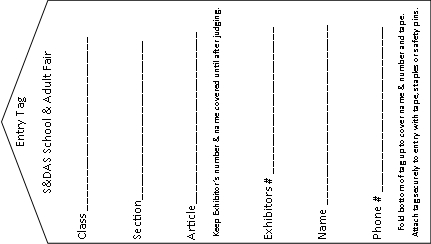 